DECIZIA NR.     122/29.09.2017D-na prof. Zamfir Claudia Aurora, numită în funcția de director conform deciziei nr.  1800/21.12.2016 a Inspectoratului Scolar Județean Dâmbovița, 	Având în vedere : Legea Educaţiei Nationale nr. 1/2011, Secţiunea a -2-a „ Conducerea unităţilor de învăţământ”, art. 96;OMEN 4619/2014- Metodologia de organizare si functionare a Consiliului de AdministratieHotărârea CA din  06.09.2017Hotărârea Consiliului Local al orașului Pucioasa nr. 199/28.09.2017 privind desemnarea reprezentanților Consiliului Local în Consiliul de Administrație,Dispozitia Primarului Orasului Pucioasa, ing. Ana Constantin Emilian, nr. 1080/08.09.2017 desemnarea reprezentanului primarului în Consiliul de Administrație, Adresa 1121B/22.09.2017 a Consiliului Reprezentativ al Părinților Școala Gimnazială Mihai Viteazul Pucioasa privind desemnarea reprezentanților CRP în Consiliul de Administrație,DECIDE:Art. 1. Incepând cu data de 29.09.2017 componența Consiliului de Administraţie pentru anul școlar 2017-2018 este următoarea:Director – prof. Zamfir Claudia AuroraDirector adjunct – prof. Pincovici Alina IvonaReprezentant Consiliul profesoral  – prof. Mihai Cristina FlorinaReprezentant Consiliul profesoral  – prof. Boboc Ion AlexandruReprezentant primar – Dinu Anca Georgeta Reprezentant Consiliu Local – Ianeț ConstantinReprezentant Consiliu Local – prof. Popa Constantin TiberiuPresedinte Consiliul Reprezentativ al  Părinţilor – Necula Cristian Reprezentant Consiliul Reprezentativ al  Părinţilor – Butcă Ioan DoruSecretar Consiliul de Administraţie   – Coman Daniela AlexandraObservatori :  - reprezentant  sindicat – prof. Parnia Roxana Alexandra                       - reprezentant elevi       – Sandu Ana Maria            Art. 2. Orice prevedere anterioară prezentei, pe această tematică, se abrogă .            Art. 3. Prezenta decizie se aduce la cunostinta titularilor .	Art. 4. Cu ducerea la îndeplinire a prezentei decizii se însărcinează secretarul  scolii.DIRECTOR, prof. Zamfir Claudia AuroraMINISTERUL EDUCAŢIEI NAȚIONALE ŞCOALA GIMNAZIALĂ „MIHAI VITEAZUL” PUCIOASA-ȘCOALĂ EUROPEANĂ 2016-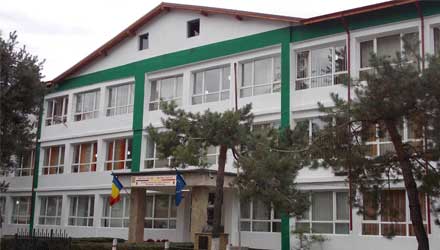 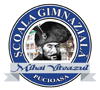 Str. Fîntînilor, nr.18, Orașul Pucioasa, Județul DâmbovițaE-mail: scoala_1_mihai_viteazul_pucioasa@yahoo.comTelefon/Fax: 0245.760.412        Web: www.sgmvp.ro